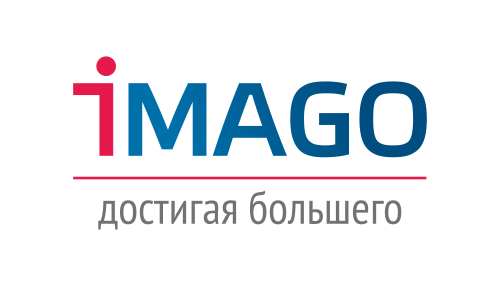 Call-центр Елена Вараксина 8 932 471 18 01Программная сетка краткосрочного образовательного курса «ТОП-Бизнес»10-17 декабря 2012 года.ДатаВремя, местоФИОКурс10.12.201216.00-19.00Отель «Спасская»Ноикас Б.Н.Личная эффективность руководителя:
- Особенности мышления руководителя: логические уровни мышления, движущие мотивы, ценности и цели;
- Что отличает предпринимателя от обычного человека и можно ли стать успешным не будучи предпринимателем «от Бога»;
- Формирование лидерских навыков: видеть перспективы, концентрироваться на главном, использование сильных сторон и возможностей, умение достигать результатов, контроль эффективности использования ресурсов;11.12.20129.30-19.00, конференц-зал «Бизнес К», ул.Харьковская 59\4Ноикас Б.Н.Личная эффективность руководителя:
- Как подобрать эффективную команду; особенности мотивации; типовые ошибки;
- Навыки эффективных деловых коммуникаций-умение убеждать;
- Практикум «Программа личностного развития – изменяем привычки: функциональный, метальный, социальный и духовный уровень».12.12.20129.30-19.00, конференц-зал «Бизнес К»,ул.Харьковская 59\4Тютьков Д.Г.Маркетинг и продвижение продуктов/услуг. Выбор новых сфер развития предприятия, определение и реализация новых проектов. Государственная поддержка;
- Умение продавать любой продукт - это природный талант или приобретенный навык?;
- Определение сильных и слабых мест своего продукта, выбор стратегии и тактики его продвижения, вход в сети, убеждение единичного покупателя;
- Стратегия и тактика ведения наступлений и обороны в маркетинге;
- Изменение профиля деятельности предприятия-выбор новых проектов и сфер развития.
- Поиск и привлечение партнеров и соинвесторов для реализации ваших проектов, правила договоренностей, варианты партнерства, типовые ошибки и «скрытые конфликты».13.12.20129.30-19.00, конференц-зал «Бизнес К»,ул.Харьковская 59\4Ноикас Б.Н.Искусство переговоров:
- Специфика этапов взаимодействия с клиентом;
- Переговорный процесс;14.12.20129.30-19.00, конференц-зал «Бизнес К»ул.Харьковская 59\4Ноикас Б.Н.Искусство переговоров: - Отработка навыков ведения переговоров15.12.20129.30-19.00, конференц-зал «Бизнес К»,ул.Харьковская 59\4Ледяев Е.А.Разработка эффективных стратегий и  планов развития организации: - Правила организации «мозгового штурма», использование внутренних и внешних ресурсов.- Метод стратегических сессий.- Анализ и разработка стратегии, стратегического плана и показателей эффективности. - Определение границ для целеполагания.- Поиск преимуществ;16.12.20129.30-19.00, конференц-зал «Бизнес К»,ул.Харьковская 59\4Ледяев Е.А.Разработка эффективных стратегий и  планов развития организации:  - Анализ предложений на рынке, потребителей и конкурентов. - Оценка привлекательности отраслей, сегментов, продуктов, конкурентных преимуществ и стратегических альтернатив. - Постановка стратегических целей верхнего уровня.- Факторы успешности.- Анализ ФХД, анализ ресурсов. - Разработка целей тактического уровня (дерево целей).- Разработка системы Ключевых Показателей Эффективности (KPI). - Распределение ответственности за результат.- Создание операционного плана деятельности;17.12.20129.30 – 11.30 конференц –зал «Урарту»Симонова Л.М.«Современные требования к управлению организацией и профессиональные навыки менеджера»11.00-17.00 конференц –зал «Урарту», ул.Молодежная 76Ледяев Е.А.Риск-менеджмент и краткая программа «Антикриз»: - Преимущества системного подхода к управлению рисками.- Управление рисками как элемент системы корпоративного управления.- Компоненты системы управления рисками.- Распределение ответственности в системе управления рисками.- Регламент процесса управления рисками.- Склонность (аппетит) к риску, толерантность к риску.- Выявление рисков, умение осуществлять простой SWOT-анализ проекта или стратегии развития предприятия.- Рискообразующие факторы (внутренние и внешние), индикаторы рисков.- Методы выявления рисков и рискообразующих факторов.- Оценка рисков.- Ранжирование рисков.- Разработка карты (матрицы) рисков.- Реагирование на риски.- Текущий и периодический мониторинг рисков.- Разработка антикризисных стратегий и планов кризисного реагирования. Их вариативность. Умение реагировать на любую кризисную ситуацию и простые навыки ее прогнозирования.17.00-19.00конференц –зал «Урарту», ул.Молодежная 76Шумков В.М.Государство – враг или потенциальный партнер? - Государственная поддержка. Основные государственные программы,   направленные на стимулирование предпринимательской и инвестиционной  деятельности.- Участие государства как потенциального партнера при осуществлении текущей предпринимательской деятельности и  реализации новых инвестиционных проектов.- Программы поддержки предпринимательской и инвестиционной деятельности. Виды и формы государственной поддержки (налоговые льготы, субсидии, сопровождение проектов).- Как не стать «жертвой проверок» - основные ситуации, возникающие при проведении контрольно-надзорной деятельности, нововведения в этой части и поведенческая практика.19.00-20.00Фуршет, вручение свидетельств о прохождении.